第１号様式（第４条関係） 東村村制施行１００周年記念ロゴマーク使用承認申請書 年　　 月　 日 東　村　長 　　宛申請者 名称 代表者名 住　　所 電話番号 E-mail 担当者名 下記のとおり、使用したいので申請します。 記１　使用目的及び使用方法 ２　使用期間 　　令和　 年　 月　 日　 ～　 令和　 年　 月　 日 ※期間は、最長でも令和６年３月３１日までとする。 ３　使用数量 ４　有償・無償の別　 有償　（売価　　　 円）　・ 　無償 ５　添付書類 企画書（レイアウト、スケッチ、原稿等）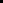 